«ПТИЧКА – НЕВЕЛИЧКА»Вместе с мамой  - занятие для детей 1,5 года - 3 летЗадачи:обогащать детей эмоциональными впечатлениями;развивать двигательный опыт, образное мышление, формировать стремление выразительно и эмоционально петь песнивоспитывать бережное отношение к птицам, творческую инициативу.Ход:Мама ребёнку: Утром рано мы с тобою просыпаемся, друг другу улыбаемся.Рада видеть я тебя, поздороваемся как всегда.ПЕСЕНКА-ПРИВЕТСТВИЕ:  «ЗДРАВСТВУЙТЕ» Здравствуйте, ладошки! - вытягивают руки, поворачивают ладонями вверх.Хлоп-хлоп-хлоп! - 3 хлопкаЗдравствуйте, ножки! - приседаниеТоп-топ-топ! - топают ногамиЗдравствуйте, щёчки! - гладят ладонями щёчкиПлюх-плюх-плюх! - 3 раза слегка похлопывают по щекамПухленькие щёчки! - круговые движения кулачками по щекамПлюх-плюх-плюх! - 3 раза слегка похлопывают по щекамЗдравствуйте, губки! - качают головой вправо-влевоЧмок-чмок-чмок! - 3 раза чмокают губамиЗдравствуйте, зубки! - качают головой вправо-влевоЩёлк-щёлк-щёлк! - 3 раза щёлкают зубкамиЗдравствуй, мой носик! - гладят нос ладоньюБип-бип-бип! - нажимают на нос указательным пальцемЗдравствуйте, малышки! - протягивают руки вперёд, ладонями вверхВсем привет! - машут рукойhttps://youtu.be/LgeOfVYpWq4Мама: К нам весна пришла, солнце людям принесла.К нам весна пришла, птичек в гости позвала. Как  поют  птицы весной звонко, весело, радостно! https://youtu.be/LXV7uG598JQМама: Давай позовём к нам  в гости птичку.Мама  вместе с малышом слушают песенку: «ПТИЧКА МАЛЕНЬКАЯ» (музыка А.Филиппенко, слова Е. Макшанцевой)https://youtu.be/v8UoX6fDju4 В конце песни, мама спрашивает у ребёнка: Где птичка?Ребёнок (разводит руками): Нет её.Мама:  Давайте птичку назад позовём! (напевает без музыки): Птичка, где ты, прилетай! С нами, птичка, поиграй!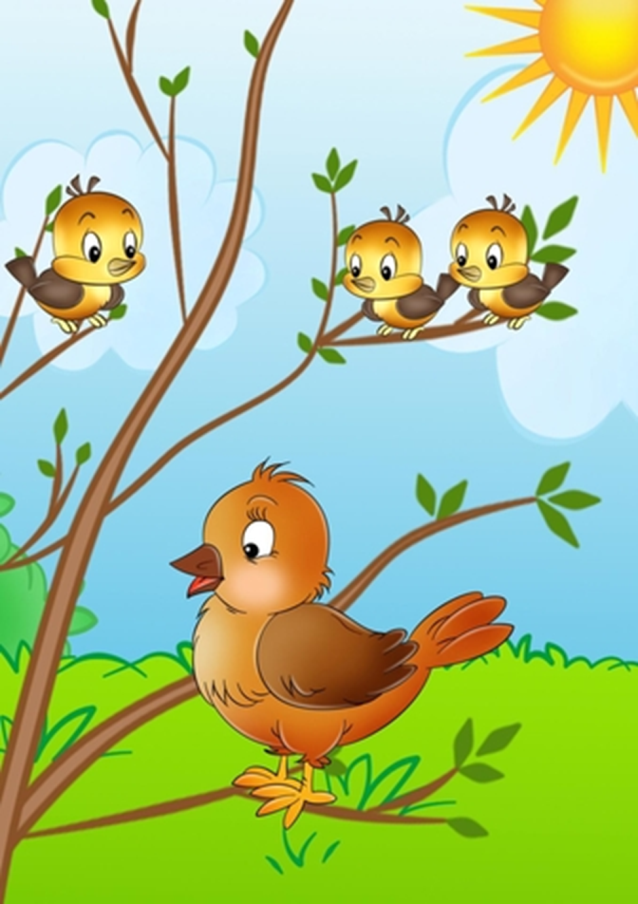 Мама: И к нам в гости прилетела чудесная птичка-невеличка. Посмотрите, какая она красивая! Птичка такая любопытная, все время вертит своей головкой, вытягивает шейку и смотрит в разные стороны. Полюбуемся, как  птичка.  Посмотрим, что справа, вверху, слева, внизу, потянем  шейку.Упражнение для правильной осанки: «ПТИЧКА»(по показу мамы ребёнок вытягивают шею, не спеша, поворачивая голову вверх, вниз, в сторону.)Мама: Птичка-невеличка  упорхнула  и села на веточку. Музыкальная игра на развитие звуковысотного слуха: «ПРИЛЕТЕЛА ПТИЧКА»Мама: Птичка с веточки слетела и на травку села.Мы с птичкою вдвоем низко  песенку споем: «Чив- чив –чив!» (ребёнок поёт низким голосом: "Чив-чив-чив»)С травки птичка слетела и на веточку высоко села.(ребёнок поёт высоким голосом: "Чив-чив-чив»)Мама: Птичка весело, звонко поет свою песенку. Попробуем и мы для птички спеть также красиво. ПЕСНЯ: «МАЛЕНЬКАЯ ПТИЧКА»(Т. Попатенко. Н.Найденова)https://youtu.be/DmHYaDI4qOwМама: Сейчас еще нет травки и мошек, птичкам трудно добывать себе еду. Мы можем помочь птичкам, покормить их. А они отблагодарят за это своим радостным пением. Давайте насыплем на ладошки крошек и покормим нашу птичку.ПАЛЬЧИКОВАЯ ИГРА «НАКОРМИМ ПТИЧКУ»Птичка, птичка, вот тебе водичка, делают из ладошек «чашечку»Вот тебе крошки на моей ладошке. пальцы обеих рук собрать в щепоть и «клевать зернышки» с поверхности стола.Как подую на тебя,      дуютСразу, птичка, улетай! соединить кисти рук крест-накрест, соприкасаясь запястьями; помахать обеими кистями, как крыльями.МУЗЫКАЛЬНАЯ ИГРА «ВОТ ЛЕТАЛИ ПТИЧКИ»Вот летали птички,                                       дети бегают по залу и машутПтички-невелички.                                        «крылышками»Все летали, все летали,Крыльями махали.На дорожку сели,                                                садятся на корточки и стучатЗернышек поели.                                                пальчиком по полуКлюв, клюв, клюв,Как я зернышки люблю.Перышки почистим,                                        обеими руками отряхиваютсяЧтобы были чище.Вот так и вот так,Чтобы были чище!Прыгаем по веткам,                                        прыгают на двух ногахЧтоб сильней быть деткам.Прыг-скок, прыг-скок,Прыгаем по веткам.Мама:   Нашей  птичке пора улетать, давайте попрощаемся с ней: «До свидания, птичка!» (дети прощаются с птичкой)Мама: Какая интересная гостья к нам прилетала! Нам было весело с ней? А что мы делали вместе с птичкой?  Мы еще встретимся с ней. Она звонко и весело будет нам петь,  и мы сможем ее послушать.